Программа проведения встречи и биржи деловых контактов с делегацией Баварии (Германия)23 июня 2016г., 11:00-13:45чЗал №1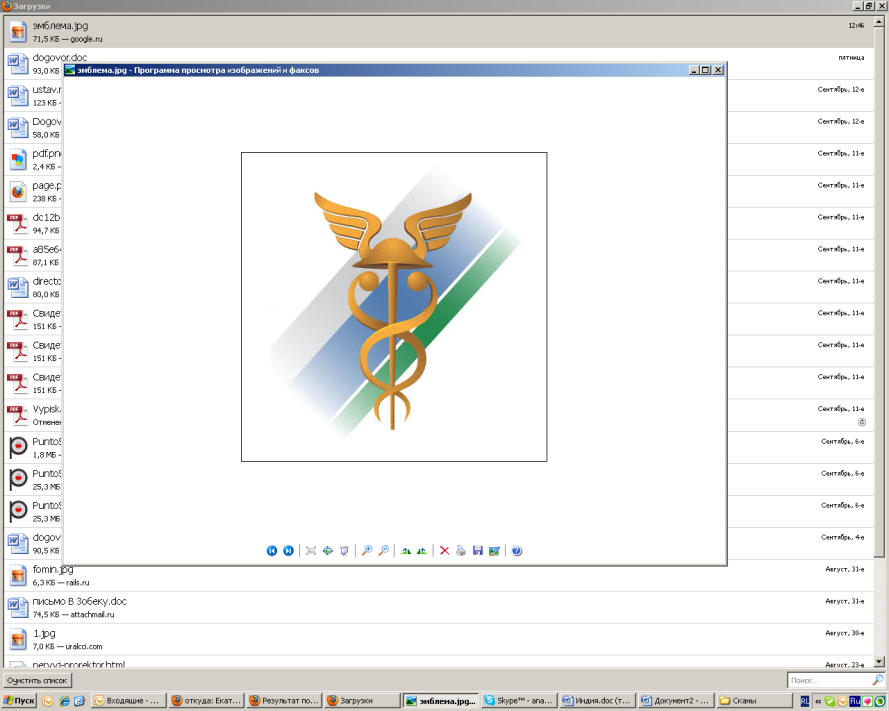 УРАЛЬСКАЯ ТОРГОВО-ПРОМЫШЛЕННАЯ ПАЛАТАwww.uralcci.com10:30 – 11:00Регистрация участников. Приветственный кофе-брейк11:00 – 11:05Открытие и представление участников встречи. Беседин Андрей АдольфовичПрезидент Уральской ТПП11:05 – 11:10Демонстрация фильма о потенциале Свердловской области11:10 – 11:15Приветственное словоХорохордин Фёдор ВладимировичПредставитель земли Бавария в Российской Федерации 11:15 – 11:50Презентация баварских компаний11:50 – 12:00Открытие Дня делового сотрудничества.Переход в зал №212:00 – 13:45Зал №2Биржа контактов: двусторонние встречи между уральскими и баварскими предпринимателямиКофе-брейк